СЕКРЕТЫ УЛЫБКИЦель: познакомить учащихся с общечеловеческими ценностями; воспитывать доброжелательность, уважение друг к другу, дать учащимся представление о том, что такое улыбка,  умение дарить тепло и доброту, развивать коммуникативные способности школьников и умение общаться в коллективе. 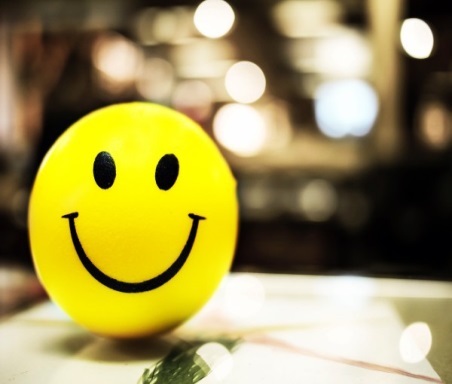 Содержание: 1. Составление сказки про улыбку2. Изготовление детьми коллажа "Улыбки звезд и твоих близких" 3. Чтение стихотворений об улыбке 4. Показ презентации 5. Интересные факты об улыбке6. Заповеди улыбки7. Просмотр мультфильмаХод занятия.Поделись улыбкою своей…Она ничего не стоит, но много дает.Она обогащает тех, кто ее получает, не обедняя при этом тех, кто ею одаривает.Она длится мгновение, а в памяти остается порой навсегда.И, тем не менее, ее нельзя купить, нельзя выпросить, нельзя ни одолжить, ни украсть, поскольку она сама по себе ни на что не годится, пока ее не отдали!Дорогие ребята!Сегодня у нас несколько необычная встреча  -  это встреча с улыбкойКак важно уметь искренне и открыто улыбаться. Как вы думаете, что необходимо для проявления доброй, здоровой улыбки?  Вам кажется, что ваша улыбка недостаточно красива? Надо лишь немного потренироваться…Улыбка – это движение мышц лица, губ, глаз, показывающее расположение к смеху, а также  выражающее привет, удовольствие, насмешку.Улыбаться – улыбкой показывать какие-либо чувства, свое расположение, доброе отношение к чему-либо или кому-либо.Улыбки бывают  (у нас какие?) веселые, жалостливые, улыбки умиленья, скорби, насильственная.Улыбка – это простой способ расположить к себе любого человека. Красивая улыбка способна обаять, покорить, привлечь к себе внимание и вызвать восхищение. И даже – способствовать карьерному продвижению. А теперь внесем немного позитива.У кого-то сегодня плохое настроение, кто-то встал не с той ноги. Но все же, давайте, попытаемся все плохое оставить за дверью. Представьте себе, что ваши ладони - это зеркальце, посмотритесь в него и улыбнитесь, а теперь улыбнитесь друг другу.Загадка. Я загадаю загадку, а отгадку вы подарите друг другу.Есть у радости подругаВ виде полукругаНа лице она живет:То куда-то вдруг уйдет,То внезапно возвратится.                                     Грусть-тоска ее боится.                     (Улыбка)Сегодняшнее занятие как мы уже говорили ранее посвящено...улыбке. Я, надеюсь, наш разговор поможет вам в общении друг с другом, и потому  улучшит ваше настроение. Как приобрести друзей и добиться успехов в жизни и учебе, как научиться влиять на других – и всё это конечно же с помощью улыбки.Вы все любите слушать сказки и интересные истории, а также я знаю, вы и сами любите их придумывать. Давайте придумаем сказку про Улыбку.Я начинаю, а  вы мне помогаете. Хорошо?В одном маленьком городке жила-была…. /Улыбка/ дети отвечают/Она была такая…./добрая, веселая, жизнерадостная, красивая…/ дети отвечают/, что все люди рады были видеть её у себя дома каждый день./продолжают дети/Они приглашали Улыбку к себе в гости, старались угостить её чем-нибудь вкусненьким и сладким, повеселиться с ней и подружиться  с нею надолго.А Улыбка и сама была рада /прийти в гости, пообщаться, помогала людям поднять настроение, и старалась никого не обидеть// дети отвечают/Но вот однажды в городе появился  очень странный человек. Он был угрюм, невесел, не хотел ни с кем общаться. Сахар ему казался не сладким, молоко прокисшим, солнце – не греет, хлеб – черствый, а все дети – непослушными. Он был зол на всех и на всё.Ну-ка,  попробуйте,   описать его поведение / топает ногами, кричит, ругается, пыхтит, хмурит брови, надувает щеки…/ дети отвечают/И чем же мы закончим нашу сказку? / дети  завершают сказку хорошим и добрым концом, где улыбка побеждает/Молодцы! Вот такая у нас получилась интересная сказочка.И снова для вас я приготовила небольшое задание.Вы должны будете нарисовать коллажи из улыбок звезд,  артистов,  одноклассников, учителей, мамы или папы, даже бабушки и дедушки, а также не забыть и себя, любимого. На это задание дается 10 минут. Кто быстрее справится)- Когда вы делали коллажи , то какое у вас было настроение? - Вам понравилась эта работа? Да. Потому что везде мы видим улыбающиеся лица, а когда человек улыбается, он дарит тепло и доброту.  Давайте прослушаем стихи, которые нам прочитают ваши  друзья:1)Привыкайте счастливыми быть!Просыпаться с улыбкой лучистойИ со взглядом, по-детскому чистым,Привыкайте друг друга любить.2) Когда мы улыбаемся, мы реже ошибаемсяИ чаще награждаемся подарками судьбы.          Улыбка - вещь бесплатная, простая и понятнаяСмешная и понятная, доступная для всех.3) Радуйтесь жизни! Смейтесь от счастья! Улыбок не прячьте, назло всем несчастьям!     Давайте улыбаться просто так, Улыбки раздавать случайным людям. Что б не за грош, и не за четвертак, А просто так им улыбаться будем! 4)Просыпаясь улыбаюсь Солнцу, Небу и Земле! Жизнь прекрасна! Жизнь чудесна!Люди улыбнитесь мне!!!Вы забудьте о проблемах, вы забудьте о делах!Пусть веселая улыбка заиграет на губах!Пусть глаза блестят от счастья!Пусть раздастся звонкий смех!И тогда на этом свете будем счастливы мы все!5)Радуйтесь жизни!Смейтесь от счастья!Улыбок не прячьтеНазло всем несчастьям!Живите! ЛюбитеБезумно и страстно!Грустить не спешите,Ведь жизнь так прекрасна!!!6)Я улыбки собираю! Как побольше накоплю, То не прячу, не скрываю, Все обратно раздаю. По весне люблю улыбкиИ по осени считать, Отливаю летом в слитки, Чтоб зимой не замерзать.Друг другу надо желать добро, надо уметь дарить тепло, говорить ласковые слова, тогда отступят все беды, станет легче на сердце, все проблемы станут мелкими. V.  Презентация про улыбку.А вы умеете красиво улыбаться? Давайте проверим вас.Я зачитываю предложение-совет. Вы после каждого должны повернуться к своему товарищу и улыбнуться- На крапиву не садись. Если сядешь – не сердись!- На шутку не сердись, а  обиду не держи-Нет лучше шутки, как над собой-Кто весел, а кто нос повесил-Ба, это ты пирог скушал?-Нет, не я!-А хочешь ещё?-Хочу!Какие хорошие и замечательные ребята в нашей школе! И как вам понравилось дарить улыбку своему другу? Не трудно было?VI.   Земля без улыбки. Во что она превратится?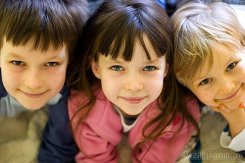 - солнышко бы исчезло-всем было бы скучно- ничего бы не хотелось делать- не было бы настроения- наверное, все бы плохо учились- часто болели бы...VII.  13 интересных фактов  об улыбке. Сейчас вы узнаете еще более интересные факты о наших улыбках.Каждый любит поговорку: «Смех — лучшее лекарство», даже сами работники в области медицины неоднократно замечали пользу от улыбок и смеха своих пациентов. На самом деле улыбка может улучшить ваше настроение и даже вашу иммунную систему. Заставляя себя улыбаться, вы можете улучшить свое настроение. Психологи обнаружили, что даже если вы находитесь в плохом настроении, вы можете мгновенно поднять его, заставив себя улыбнуться.Улыбка усиливает вашу иммунную систему. Улыбка действительно может улучшить ваше физическое здоровье тоже. Ваше тело более расслаблено, когда вы улыбаетесь, что способствует хорошему здоровью и сильной иммунной системе.Улыбка заразительна. И это не просто слова, улыбка действительно заразительна, так говорят ученые. В исследовании, проводимом по этому поводу в Швеции, людям с большим трудом удавалось хмуриться, когда они смотрели на улыбающихся людей, их мышцы сами стремились выразить улыбку на своем лице.Улыбка снимает стресс. Ваше тело незамедлительно начинает вырабатывать эндорфины, когда вы улыбаетесь, даже когда заставляете себя это сделать. Это внезапное изменение настроения поможет вам чувствовать себя лучше и снять стресс.Улыбаться проще, чем хмуриться. Ученые обнаружили, что вашему телу приходится больше работать и использовать больше мышц, чтобы нахмуриться, чем это происходит при улыбке.Улыбка — это универсальный признак счастья. Несмотря на то, что рукопожатия, объятия и поклоны имеют различные значение в разных культурах, улыбка известна во всем мире и во всех культурах, как признак счастья и одобрения.Мы улыбаемся даже во время работы. Хотя на работе мы улыбаемся меньше, чем дома, 30% исследуемых людей улыбались от 5 до 20 раз в день, а 28% улыбались более 20 раз, находясь на своем рабочем месте.При улыбке используется от 5 до 53 лицевых мышц. Только улыбка может заставить ваше тело использовать до 53 мышц одновременно, хотя некоторые виды улыбок обходятся 5 движениями мышц.Дети рождаются сразу со способностью улыбаться. Дети многому учатся из поведения и звуков, наблюдая за людьми вокруг себя, но ученые считают, что все дети рождаются с этой способностью, потому что даже слепые дети могут улыбаться.Улыбка может помочь получить повышение. Улыбка делает человека более привлекательным, общительным и уверенным, и люди, которые больше улыбаются, с большей вероятностью получают повышение по службе.Улыбка является наиболее узнаваемым выражением лица. Люди могут распознать улыбку на расстоянии до 100 метров, что делает ее самым легко узнаваемым выражением лица.Женщины улыбаются чаще, чем мужчины. Обычно женщины улыбаются чаще, чем мужчины, но когда они участвуют в схожей работе или принимают схожие социальные роли, то они улыбаются с одинаковой частотой. Этот вывод заставляет ученых поверить в то, что гендерные роли являются достаточно гибкими. Мальчики, однако, улыбаются реже, чем девочки, которые также чаще применяют зрительный контакт.8. Подведение итогов. /Учащиеся высказывают свое мнение о значении улыбки в жизни человека, о необходимости доброжелательного отношения людей друг к другу. Вот и подошло у концу наше занятие. Вспомним,  о чем же мы с вами  говорили.- что нового для себя узнали?- чему научились?-какие выводы для себя сделали.Если вы еще до сих пор чувствуете, что  не хватает улыбки в вашей жизни, то тогда сами попытайтесь изменить себя и посмотреть на окружающих с улыбкой. Жизнь  сейчас у нас суетливая и беспокойная. А когда идущий навстречу вам человек идет с улыбкой на лице, то и вам становится теплее на душе и радостнее. И вы тоже старайтесь показывать себя так, что и всем рядом находящимся людям было приятно с вами общаться. Улыбайтесь чаще, окружайте себя добром и будьте счастливы!VIII.  Вот несколько заповедей про улыбку:- от улыбки хмурый день светлей- давайте улыбаться друг другу почаще- улыбка помогает преодолеть трудности- улыбка улучшает настроение- улыбка никому не вредит- улыбайтесь почаще: это полезно для здоровья- начни свой день с улыбкиIX.  Выборы самого доброжелательного и улыбчивого ученика в классе.Для этого я предлагаю вам самим отобрать  несколько учащихся  из вашего класса, которые достойны этого звания не только сегодня, но и в повседневной жизни школьного периода.X.  Просмотр мультфильма "Крошка Енот".Если только рассмеяться,То начнутся чудеса –От улыбок прояснятсяИ глаза, и небеса.Ну-ка взрослые и дети,Улыбнитесь поскорей,Чтобы стало на планетеИ светлее, и теплей!Подготовила библиотекарь:    Ешова Г.Ж.